                                 04.09.2020                  пгт. Рыбная Слобода                      № 178пиО внесении изменений в постановление Исполнительного комитета Рыбно-Слободского муниципального района от 20.01.2015 №38пи «Об утверждении муниципальной программы «Реализация антикоррупционной политики в Рыбно-Слободском муниципальном районе на 2015 - 2022 годы»Руководствуясь постановлением Кабинетом Министров Республики Татарстан от 01.06.2020 № 451 «О внесении изменений в постановление Кабинета Министров Республики Татарстан от 19.07.2014 № 512 «Об утверждении государственной программы «Реализация антикоррупционной политики Республики Татарстан на 2015 – 2022 годы» Исполнительный комитет Рыбно-Слободского муниципального района ПОСТАНОВЛЯЕТ:1. Внести в постановление Исполнительного комитета Рыбно-Слободского муниципального района от 20.01.2015 №38пи «Об утверждении муниципальной программы «Реализация антикоррупционной политики в Рыбно-Слободском муниципальном районе на 2015 - 2022 годы» (с изменениями, внесёнными постановлениями Исполнительного комитета Рыбно-Слободского муниципального района Республики Татарстан от 31.05.2016 № 80пи, от 27.09.2016 № 157пи, от 24.09.2018 № 230пи, от 16.09.2019 № 275пи) следующие изменения:1.1) в наименовании цифры «2015 – 2022» заменить цифрами «2015 – 2023»;    1.2) в преамбуле слова «Постановления Кабинета Министров Республики Татарстан от 19 июля 2014 года № 512 «Об утверждении государственной программы «Реализация антикоррупционной политики Республики Татарстан на 2015 – 2022 годы»» заменить словами «Постановления Кабинета Министров Республики Татарстан от 19 июля 2014 года № 512 «Об утверждении государственной программы «Реализация антикоррупционной политики Республики Татарстан на 2015 – 2023 годы»»;1.3) в наименовании, в пункте 1 цифры «2015-2022» заменить цифрами «2015-2023»;1.4) в муниципальной Программе «Реализация антикоррупционной политики в Рыбно-Слободском муниципальном районе Республики Татарстан на 2015 - 2022 годы» (далее – Программа), утвержденной указанным постановлением:в наименовании цифры «2015 – 2022» заменить цифрами «2015 – 2023»;    1.5) в паспорте Программы:в строке «Наименование программы» цифры «2015 – 2022» заменить цифрами «2015 – 2023»;в строке «Сроки и этапы реализации Программы» цифры «2015 – 2022» заменить цифрами «2015 – 2023»;    1.6) в разделе I Программы:в абзаце третьем слова «Постановления Кабинета Министров Республики Татарстан от 19 июля 2014 года № 512 «Об утверждении государственной программы «Реализация антикоррупционной политики Республики Татарстан на 2015 – 2022 годы»» заменить словами «Постановления Кабинета Министров Республики Татарстан от 19 июля 2014 года № 512 «Об утверждении государственной программы «Реализация антикоррупционной политики Республики Татарстан на 2015 – 2023 годы»»;1.7) в разделе II Программы:в абзаце четвертом цифру «2022» заменить цифрой «2023»; 1.8) раздел III Программы изложить в следующей редакции:«III. Ресурсное обеспечение ПрограммыОбщий объем финансирования Программы за счет средств местного бюджета района в 2015-2023 годах составит 504 тыс. рублей, в том числе:Объемы финансирования Программы носят прогнозный характер и подлежат ежегодной корректировке с учетом возможностей бюджета.      Кроме того, на реализацию программных мероприятий предполагается использовать средства, выделяемые на финансирование основной деятельности исполнителей мероприятий»;1.9) в разделе V Программы:в абзаце первом цифру «2022» заменить цифрой «2023»; в абзаце втором цифру «2022» заменить цифрой «2023»; 2. Приложение к Программе дополнить разделом 11 следующего содержания (приложение).3. Настоящее постановление разместить на официальном сайте Рыбно-Слободского муниципального района в информационно-телекоммуникационной сети Интернет по веб-адресу: http://ribnaya-sloboda.tatarstan.ru и «Официальном портале правовой информации Республики Татарстан» в информационно-телекоммуникационной сети Интернет по веб-адресу: http://pravo.tatarstan.ru.4. Контроль за исполнением настоящего постановления возложить на помощника Главы Рыбно-Слободского муниципального района Республики Татарстан по противодействию коррупции Х.Г. Аслямова (по согласованию).Руководитель                                                                              Р.Л. ИслановУтвержденопостановлением Исполнительного комитета Утверждено постановлениемИсполнительного комитетаРыбно-Слободского муниципального района Республики Татарстанот 04.09.2020 № 178пиИСПОЛНИТЕЛЬНЫЙ КОМИТЕТ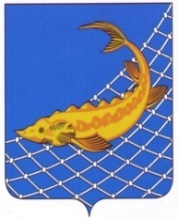 РЫБНО-СЛОБОДСКОГОМУНИЦИПАЛЬНОГО РАЙОНАРЕСПУБЛИКИ ТАТАРСТАНТАТАРСТАН РЕСПУБЛИКАСЫБАЛЫК БИСТӘСЕМУНИЦИПАЛЬ  РАЙОНЫНЫҢБАШКАРМА КОМИТЕТЫПОСТАНОВЛЕНИЕКАРАРГодОбъем средств местного бюджета района (тыс. руб.)201556201656201756201856201956202056202156202256202356Наименование основных мероприятийИсполнителиСроки выпо-лнения осно-вных мероприятийИндикаторы оценки конечных результатов, единицы измеренияЗначение индикаторовЗначение индикаторовЗначение индикаторовЗначение индикаторовЗначение индикаторовЗначение индикаторовЗначение индикаторовЗначение индикаторовЗначение индикаторовФинансированиеФинансированиеФинансированиеФинансированиеФинансированиеФинансированиеФинансированиеФинансированиеФинансированиеФинансированиеФинансированиеФинансированиеФинансированиеНаименование основных мероприятийИсполнителиСроки выпо-лнения осно-вных мероприятийИндикаторы оценки конечных результатов, единицы измерения201520162017201820192020202120222023201520162017201820192020       2020       2020       2021202120212022202311.1.Осуществление контроля за соблюдением лицами, замещающими должности муниципальной службы, требований законодательства Российской Федерации о противодействии коррупции, касающихся предотвращения и урегулирования конфликта интересов, привлечение к дисциплинарной ответственности лиц, несоблюдающих установленные требования.Ответственные лица за работу по профилактике коррупционных и иных правонарушений в органах местного самоуправленияЕжеквартальноКоличество проведенных анализов/прове-рок соблюдения требований о предотвраще-нии и урегулировании конфликта интересов от общего числа муниципальных служащих; Количество привлеченных к дисциплина-рной ответственности за несоблюдение требований о предотвращении и урегулировании конфликта интересов от числа муниципальных служащих, совершивших правонарушение, связанное с конфликтом интересов50%100%100%100%100%100%-------------11.2. Принятие мер по повышению эффективности кадровой работы в части, касающейся ведения личных дел лиц, замещающих муниципальные должности и должности муниципальной службы, в том числе контроля за актуализацией сведений, содержащихся в анкетах, представляемых при назначении на указанные должности и поступлении на такую службу, в целях выявления возможного конфликта интересов.Должностные лица кадровой службы, ответственные за работу по профилактике коррупционных и иных правонаруше-нийРаз в полу-годиеКоличество служащих, впервые поступивших на муниципальную службу и прошедших специализированное обучение, от общего числа впервые поступивших муниципальную службу (не менее 90%)90%90%90%90%90%90%-------------11.3.Ежегодное специализированное обучение муниципальных служащих, впервые поступивших на муниципальную службу для замещения должностей, включенных в перечни должностей, установленные нормативными правовыми актами, по образовательным программам в области противодействия коррупции».Должностные лица кадровой службы, ответственные за работу по профилактике коррупционных и иных правонаруше-нийРаз в полу-годиеКоличество служащих, впервые поступивших на муниципальную службу и прошедших специализированное обучение, от общего числа впервые поступивших муниципальную службу(не менее 90%)90%90%90%90%90%90%-------------11.4. Ежегодное специализированное повышение квалификации муниципальных служащих, в должностные обязанности которых входит участие в противодействии коррупции.Должностные лица кадровой службы Раз в полу-годиеКоличество служащих, в должностные обязанности которых входит участие в противодействии коррупции, прошедших специализированное повышение квалификации(не менее 50%)50%50%50%50%50%-------------11.5 Принятие должностными лицами кадровой службы, ответственных за работу по профилактике коррупционных и иных правонарушений, мер по повышению информированности о требованиях законодательства Российской Федерации и Республики Татарстан о противодействии коррупции и неотвратимости наказания за их нарушение, лиц, замещающих должности муниципальной службы, членов общественных советов, действующих в муниципальном районе.Должностные лица кадровой службы, ответственные за работу по профилактике коррупцион-ных и иных правонаруше-ний, помощник Главы района по вопросам противодействия коррупции Раз в полу-годиеКоличество проведенных индивидуальных мероприятий от числа муниципальных служащих, членов общественных советов, действующих в муниципальных районах (не менее 50%).50%50%50%50%50%-------------11.6. Внесение изменений в уставы подведомственных организаций, трудовые договоры с руководителями и работниками подведомственных организаций в части норм, регулирующих вопросы предотвращения и урегулирования конфликта интересов.Кадровые службы ОМСУ, подведомственных организаций.Количество подведомственных организаций в уставы, трудовые договоры с руководителями и работниками подведомственных организаций внесены нормы, регулирующие вопросы предотвращения и урегулирования конфликта интересов; Количество подведомственных организаций, в которых руководителями и работниками представлены уведомления о наличии конфликта интересов; Количество подведомственных организаций в которых выявлен конфликт интересов у руководителей и/или работников и приняты меры по его предотвращению и/или его урегулированию.100%100%100%100%100%-------------11.7. Осуществление контроля за соблюдением руководителями и работниками подведомственных организаций требований уставов подведомственных организаций и трудовых договоров, касающихся предотвращения и урегулирования конфликта интересов, принятие мер по его предотвращению и/или урегулированию, в том числе с привлечением лиц, на которых распространяются требования о предотвращении и урегулировании конфликта интересов к ответственности в случае несоблюдения этих требований.Кадровые службы ОМСУ, подведомственных организаций, помощник Главы района по вопросам противоде-йствия коррупцииРаз в полу-годиеКоличество проведенных проверок подведомственных организаций от их общего числа; Количество выявленных/урегулированных фактов конфликта интересов; Количество привлеченных к ответственности руководителей и/или работников за непринятие мер по предотвращению и/или его урегулированию конфликта интересов.100%100%100%100%100%-------------11.8. Проведение анализа закупок подведомственных организаций, осуществляемых в соответствии с Федеральным законом от 18 июля 2011г. № 223-ФЗ «О закупках товаров, работ, услуг отдельными видами юридических лиц», в целях недопущения возникновения конфликта интересов между участником закупки и заказчиком, а также иных правонарушений.Муниципаль-ные унитарные предприятия муниципального района, Контрольно-счетная палата муниципального района, отдел закупок Исполнитель-ного комитета муниципального района Раз в полу-годиеКоличество проведенных проверок/количество выявленных правонарушений/в том числе связанных с конфликтом интересов(не менее 50%)50%50%50%50%50%-------------10.9. Проведение общественного обсуждения закупок товаров, работ, услуг для обеспечения муниципальных нужд, в случае если начальная (минимальная) цена контракта составляет более 5 млн. рублей.Общественный Совет ММРРаз в полу-годиеКоличество проведенных общественных обсуждений от количества осуществленных закупок начальная (минимальная) цена контрактов по которым составляла более 5 млн. рублей (не менее 50%)50%50%50%50%50%-------------11.10.Повышение эффективности деятельности по информированию общественности о результатах антикоррупционной работы в муниципальном районе, в том числе проводимой с участием помощника Главы района по вопросам противодействия коррупции, должностных лиц кадровой службы, ответственных за работу по профилактике коррупционных и иных правонарушений.Помощник Главы по вопросам противодействия коррупции, руководители ОМСУЕжеквар-тальноОбеспечение гласности антикоррупционной деятельности, реализация права граждан на информацию, в том числе на информацию о принимаемых мерах в сфере противодействия коррупции--------------11.11. Проведение общественных обсуждений (с привлечением экспертного сообщества, членов общественных советов, действующих в муниципальном районе) отчетов о реализации муниципальной программы противодействия коррупции.Общественный Совет муниципаль-ного района, Помощник Главы по вопросам противодействия коррупцииЕжегодноОбеспечение гласности антикоррупционной деятельности, реализация прав граждан на информацию, в том числе на информацию о принимаемых мерах в сфере противоде-йствия коррупции--------------11.12. Размещение отчета о реализации муниципальной программы противодействия коррупции в информационно-телекоммуникацион-ной сети «Интернет» на официальном сайте в разделе «Противодействие коррупции».Помощник Главы по вопросам противоде-йствия коррупцииЕжегоднодо 1 февраля.Обеспечение гласности антикоррупционной деятельности, реализация права граждан на информацию, в том числе на информацию о принимаемых мерах в сфере противоде-йствия коррупции-------------